JUNE 5, 2013LD TRUCKINGATTN: LUKE DIDDEN781 NEW SCHAEFFERSTOWN ROADBERNVILLE PA  19506Dear Mr. Didden:	On June 4, 2013, the Commission received your Application for Motor Common Carrier of Property for LD TRUCKING. Upon initial review, the Application has been determined to be deficient for the following reasons:	-Fictitious Name must be approved and on the Pennsylvania Department of State Corporation site before application can be processed.	Pursuant to 52 Pa. Code §1.4, you are required to correct these deficiencies.  Failure to  do so within 20 days of the date of this letter will result in the Application being returned unfiled.   	Please return your items to the above listed address and address to the attention of Secretary Chiavetta.	Should you have any questions pertaining to your application, please contact our Bureau at 717-772-7777.								Sincerely,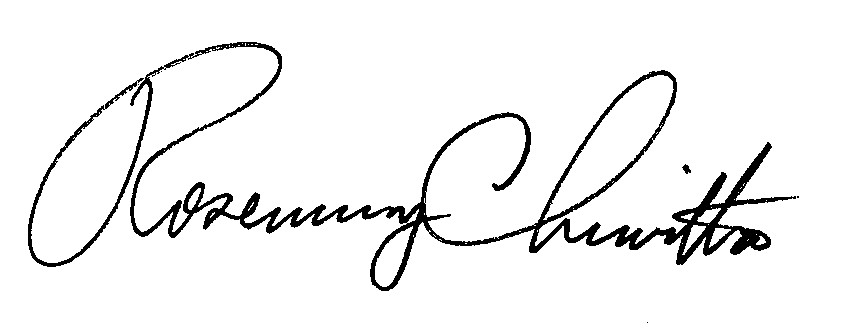 Rosemary ChiavettaSecretaryRC:jb